DIALOGUE1a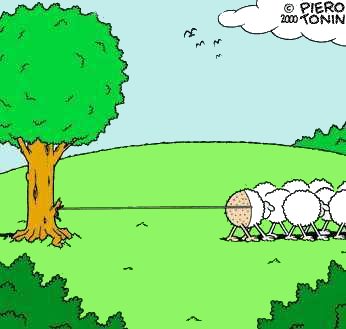 säg att klockan är 22.24jag har en bror och en systersäg att du har glasögonhar ni................fråga vad kompisen hetervem är det?fråga efter vägen till Louvrenjag bor i Sverigesäg att klockan är 20.55räkna upp några färgerfråga vad kompisen tycker om fiskjag skulle vilja växlasäg att du har krulligt hårdet är hemskttala om vilken dag det ärdet är gottfråga om det finns en post i närhetenräkna upp veckodagarnasäg att du inte är tröttjag förstår intefråga hur kompisen ser utvilken storlek?fråga vad kompisen hatarvarför?fråga vad det är för vädervad önskas?fråga vilken favoritfilm kompisen hardet är begär notantill förrättsäg att klockan är 19.15jag har kepsfråga vilken favoritmusik kompisen hardet är kalltsäg att det inte regnar idagtala långsammarefråga vilken favoritsångare kompisen hardet är intebeskriv dig självdet är varmtfråga vad kompisen tycker om klassisk musikjag är svenskfråga om det finns frimärkensmakade det bra?säg att klockan är 16.30har du syskon?säg att det är dåligt väderhar du djur?fråga om kompisen gillar kaffehon har rakt hårfråga vilken favoritfärg kompisen harjag är inte franskfråga kompisen om han/hon har syskontill vänsterfråga hur mycket klockan ärhur mycket kostar det?fråga om kompisen gillar sportingen orsakfråga hur kompisen mårkan jag hjälpa er?fråga vad kompisen tycker omvad är det?säg att du har blå ögondet är kulfråga när kompisen slutar idagnär kommer du?säg att klockan är 17.45min mamma heter Clairetala om vilken månad det ärursäkta migfråga var kompisen borvar ligger Triumfbågen?beställ en efterrättjag arbetarfråga vad det är för datumvad har ni för yrke?fråga vad kompisen tycker om Västeråsdet finnsfråga vad en bok kostarvilket land?